33 niedziela zwykła
Ewangelia wg św. Łukasza 21,5-19. Gdy niektórzy mówili o świątyni, że jest przyozdobiona pięknymi kamieniami i darami, Jezus powiedział:
«Przyjdzie czas, kiedy z tego, na co patrzycie, nie zostanie kamień na kamieniu, który by nie był zwalony».
Zapytali Go: «Nauczycielu, kiedy to nastąpi? I jaki będzie znak, gdy się to dziać zacznie?»
Jezus odpowiedział: «Strzeżcie się, żeby was nie zwiedziono. Wielu bowiem przyjdzie pod moim imieniem i będą mówić: "To ja jestem" oraz: "Nadszedł czas". Nie chodźcie za nimi!
I nie trwóżcie się, gdy posłyszycie o wojnach i przewrotach. To najpierw musi się stać, ale nie zaraz nastąpi koniec».
Wtedy mówił do nich: «Powstanie naród przeciw narodowi i królestwo przeciw królestwu.
Wystąpią silne trzęsienia ziemi, a miejscami głód i zaraza; ukażą się straszne zjawiska i wielkie znaki na niebie».
Lecz przed tym wszystkim podniosą na was ręce i będą was prześladować. Wydadzą was do synagog i do więzień oraz z powodu mojego imienia wlec was będą do królów i namiestników.
Będzie to dla was sposobność do składania świadectwa.
Postanówcie sobie w sercu nie obmyślać naprzód swej obrony.
Ja bowiem dam wam wymowę i mądrość, której żaden z waszych prześladowców nie będzie się mógł oprzeć ani się sprzeciwić.
A wydawać was będą nawet rodzice i bracia, krewni i przyjaciele i niektórych z was o śmierć przyprawią.
I z powodu mojego imienia będziecie w nienawiści u wszystkich.
Ale włos z głowy wam nie spadnie.
Przez swoją wytrwałość ocalicie wasze życie».17.11.2019   33 niedziela zwykła1. Dzisiaj po Mszach św.  PZ Caritas  przeprowadza zbiórkę do puszek na  rzecz  solidarności  z  Kościołem  prześladowanym.2. Dzisiaj o godz. 10.30 w salce kolejna katecheza dla narzeczonych3. Dzisiaj o godz. 17.00 wyjazd do Seminarium Duchownego na spektakl „Bogami będziecie”4. W  sobotę  Pratulińska  Szkoła  Wiary5. Za  tydzień  Uroczystość Chrystusa  Króla  Wszechświata.  Za  udział  w  nabożeństwie adoracyjnym po  sumie  możemy  zyskać odpust  zupełny. Na sumie w naszej wspólnocie parafialnej będzie wypowiedziany,  razem  z  naszymi  rodakami  w  Ojczyźnie  i  na  obczyźnie  Akt  uznania Jezusa Chrystusa za Boga i Pana naszej Ojczyzny i wszystkich Polaków.6. Ofiary na rewitalizację cmentarza: Ewa i Sławomir z Żyrardowa Osowskiego – 100 zł, Zygfryd Kaczmarek z ul. 1 Maja – 100 zł, Teresa Orzechowska z Błonia – 100 zł, bezimienna z ul. Piłsudskiego – 100 zł, bezimienna z ul. Garbarskiej – 200 zł7. W tym tygodniu odeszli do Pana: Jan Grobela, Maria WawryniukRóżaniec wypominkowyW kościele codziennie od 9 do 30 listopada o godz. 16.309 listopada godz. 15.00 – Hołodnica, Cieleśnica11 listopada godz. 15.00 – Kajetanka, Werchliś15 listopada godz. 15.00 – Klonownica Mała16 listopada godz. 15.00 – Stare Buczyce17 listopada godz. 15.00 – Błonie18 listopada godz. 15.00 – Romanów, Jakówki20 listopada godz. 15.00 – Peredyło, Nowy Pawłów21 listopada godz. 15.00 – Stary PawłówRÓŻANIEC WYPOMINKOWY ZA ZMARŁYCH W KOŚCIELE GODZ.16.30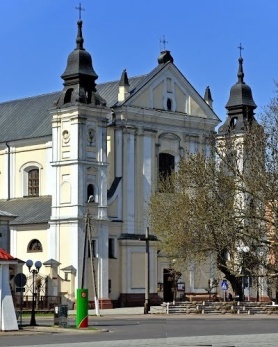 17 listopada 2019 r.W CIENIU BazylikiPismo Parafii Trójcy św. w Janowie Podlaskim-do użytku wewnętrznego-PONIEDZIAŁEK – 18 listopadaPONIEDZIAŁEK – 18 listopada7.00 1. +gr.12 Kazimierza Buczyńskiego2. +Piotra w 30 r., Łucję, zm z rodz Andruszkiewiczów, Hordyjewiczów, Jureczków, Hryciuków3. +Jana Grobela w 9 dz17.001. Dz – bł w 18 r. urodzin Julii Ochnik o opiekę MB – of. Babcia Agnieszka z rodzicami i rodzeństwem2. +Irenę Kaczmarek w 14 r. – of. Mąż z rodziną3. +Halinę Andruszkiewicz w 9 dzWTOREK – 19 listopadaWTOREK – 19 listopada7.00 1. +gr.13 Kazimierza Buczyńskiego2. Dz – bł w intencji Elżbiety Sobieszek z racji imienin – of. Koleżanki3. +Reginę w 35 r., Bolesława, zm z rodz Bożemójów, Kamińskich – of. Zdzisław Bożemój17.001. +Michała, Filomenę i ich dzieci, zm z rodz Paluchów – of. rodzina2. +Leokadię w (r.), Włodzimierza Niedzielskich – of. córkaŚRODA – 20 listopadaŚRODA – 20 listopada7.00 1. +gr.14 Kazimierza Buczyńskiego2. +Karolinę w (r.), Władysława, Ryszarda, Zofię, Henryka Ochnika – of. Janina Nowicka17.001. W intencji uczestników nowenny do MBNP2. +Balbinę, Jerzego, Helenę, AdolfaCZWARTEK – 21 listopadaCZWARTEK – 21 listopada7.001. +gr.15 Kazimierza Buczyńskiego2. +Janinę Stasiuk w 19 r. – of. rodzina17.001. +Kazimierza Zielińskiego – of. Rodzina2. +Stanisława, Jadwigę, zm z rodz Miesiejuków, GóralukówPIĄTEK – 22 listopadaPIĄTEK – 22 listopada7.001. +gr.16 Kazimierza Buczyńskiego2. +Henryka, Józefa Bednarczyk, Ewę Winiarek w 4 r. – of. Anna Jakubiuk17.001. +Wacława, Reginę, Stanisława, Agnieszkę, Kingę, Paulinę, Stefana, Artura2. +Kazimierza Sokoluka w 1 r., Franciszka i Janinę – of. siostraSOBOTA – 23 listopadaSOBOTA – 23 listopada7.001. +gr.17 Kazimierza Buczyńskiego2. +Henryka Danilewicza – of. rodzeństwo17.001. +Katarzynę, Władysława, Annę, Kazimierza, Andrzeja, Andrzeja, Jarosława – of. Marianna Kolenda2. +Annę Kapłan – of. Syn chrzestnyNIEDZIELA – 24 listopadaNIEDZIELA – 24 listopada8.001.  +gr.18 Kazimierza Buczyńskiego2. +Stanisławę, Pawła, Franciszka, Henryka, zm z rodz Hryciuków – of. syn9.301. +Mariana Konderę w 26 r., Franciszka, Jana, zm  z rodz Konderów, Ryszarda, zm z rodz Andrzejuków, Huruków, Zdzisława Misiejuka – of. rodzina2. +Jana Sołoduka w 28 r. – of. żona11.301. +Franciszka Świerczyńskiego, Leokadię, Stefanię, Antoniego – of. rodzina2. +Janinę Skrodziuk, Franciszka, Romualda, zm z rodz Skrodziuków, Osypiuków, Chalimoniuków – of. rodzina17.00+Mariana Czuchana w 4 r., Marcina, Józefa, Karolinę, Piotra, Leokadię, Stanisława – of. Helena CzuchanSobota 9.11Kartki z poza parafii i bez adresuNiedziela 10.11Piłsudskiego, Zakalinki, Kąpielowa, Pilarki, NadrzecznaPoniedziałek 11.11Bandosa, Kolonia Janów, Łąkowa, Wygoda, Moniuszki, TańskiegoWtorek 12.111 Maja, Łosowicza, CichaŚroda 13.11Krótka, Krzyształowicza, KościuszkiCzwartek 14.11Bakaliowa, Sienkiewicza, BrzeskaPiątek 15.11Słowackiego, Szkolna, Podborna, BialskaSobota 16.11Konopnicka, Naruszewicza, PopławNiedziela 17.11Staroklasztorna, Starocerkiewna, Siedlecka, Nowa, GarbarskaPoniedziałek 18.11Chrobrego, Dolna, Jagiellończyka, Dominikańska, SkalskiegoWtorek 19.11Stary PawłówŚroda 20.11Ostrów, RomanówCzwartek 21.11WerchliśPiątek 22.11Bubel-Łukowiska, Kajetanka, PeredyłoSobota 23.11JakówkiNiedziela 24.11CieleśnicaPoniedziałek 25.11Buczyce StareWtorek 26.11GrannaŚroda 27.11BłonieCzwartek 28.11Hołodnica, KlonownicaPiątek 29.11Nowy PawłówSobota 30.11Narutowicza, Orzeszkowej